Baccalauréat Professionnel« Maintenance des Équipements Industriels »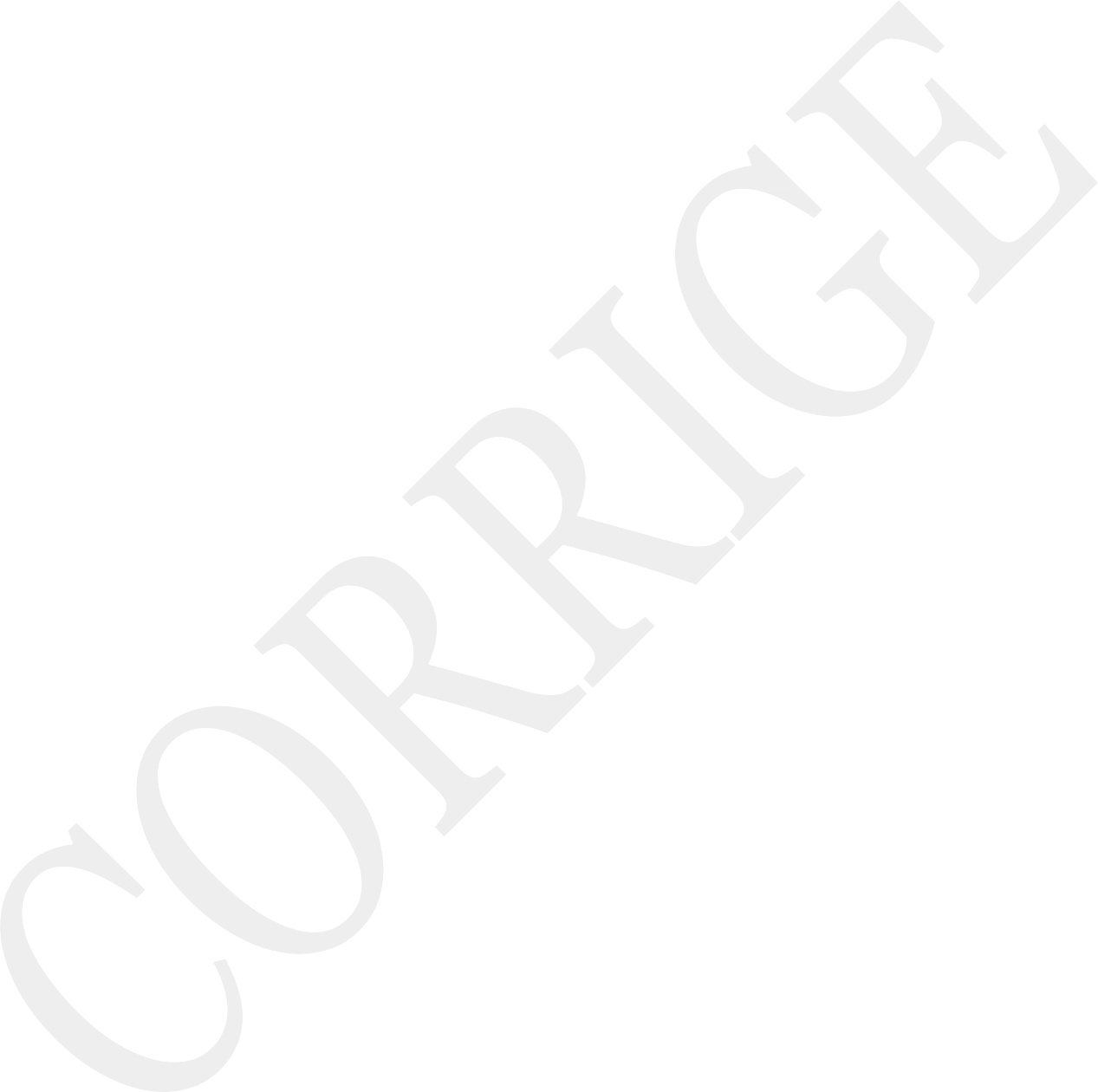 Problématique N°1 :Q1.1 : A partir de l'historique des pannes. Calculer la somme des temps d’arrêts par sous-ensemble, puis classez-les par ordre décroissant.Q1.2 :Q1.3 : Définir les 3 zones A, B et C. Donner les noms des sous-ensembles par zone.Zone A : Ascenseur, pose napperon.Zone B : Tête du palettiseur, convoyeur sac plein.Zone C : Contrôle poids sacs et détection métaux, convoyage palette pleine.Q1.4 : Donner les types de maintenance à mettre en place afin de diminuer le nombre d’arrêts de la zone A du palettiseur.Une maintenance améliorative.Une maintenance préventive systématique.Problématique N°2 :Pour ne pas déchirer les sacs, la force exercée par le vérin des rives ne doit pas dépasser 80 daN.Q2.1 : Calculer la pression (en bars et en MPa) nécessaire au vérin pour qu’il exerce une force de 80 daN. On rappelle que le serrage des rives est réalisé lors de la sortie du vérin 1A.Vous détaillerez vos calculs.Caractéristique du vérin :  Ø piston : 50 mm	Ø tige :10 mm	Course :100 mmS = (π x 25²) = 1963,5 mm² = 19,64 cm²p = 80 / 19, 64 = 4,07 bars = 0,407 MPaRéponse : La pression dans le vérin doit être de 4.07 bars.Pour la suite du sujet, nous prendrons comme valeur 4 bars.Afin de comprendre un peu mieux le fonctionnement de la pince et des rives, vous devez analyser les schémas ci-dessous.Q2.2 : Colorier en rouge la pression et en bleu l'échappement sur les 2 schémas ainsi que le passage de l’air dans les distributeurs.Vérin Rives Desserrage / Serrage1AVérin Pince2A1V2	1V3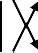 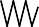 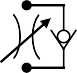 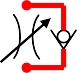 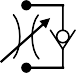 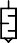 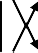 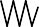 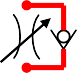 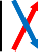 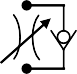 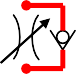 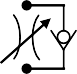 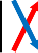 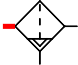 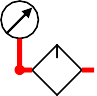 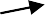 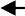 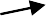 2V22V3Pour le 1er  schéma :les électrovannes EV1.14 et EV2.14 sont commandées.2	4    2V11V12	41	32Z1EV2.14EV1.14Ø 8 mm × 1  0V10Z1	0,7 Mpa1	31Z1Ø 8 mm × 1Q= 940 l/minP min = 0,7 Mpa P max = 1 MpaVérin Rives	Vérin Pince1A	2APour le 2ème schéma :les électrovannes EV1.14 et1V2	1V32V22V3EV2.14 ne sont pas commandées.2	4    2V1EV2.141V12	41	32Z1EV1.14Ø 8 mm × 1  0V10Z1	0,7 Mpa1	31Z1Ø 8 mm × 1Q= 940 l/minP min = 0,7 Mpa P max = 1 MpaQ2.3 : Donner les références du régulateur de pression proportionnel à implanter avec son support de fixation en équerre, ainsi que le câble de raccordement M12 coudé à 90°.Régulateur :	------ P32PA14AS2VP1A ------Support de fixation :	------- P3KKA00ML ----------------Câble de raccordement :	------ P8L-MC04R2A-M12 --------Q2.4 : Insérer dans le schéma pneumatique ci-dessous dans la zone 1, le régulateur de pression proportionnel (repère 1V4) ainsi qu’un manomètre de contrôle de pression (repère 1Z2).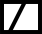 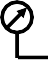 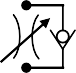 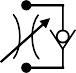 Rappel : On veut limiter la pression de serrage des rives.Vérin Rives	Vérin Pince1A	2A1V2	1V32V22V31Z21Y41V42	4    2V1EV2.141V12	41	32Z1Ø 8 mm × 1  0V10Z1	0,7 Mpa1	31Z1EV1.14Ø 8 mm × 1Q= 940 l/minP min = 0,7 Mpa P max = 1 MpaQ2.5 : Compléter le tableau ci-dessous en indiquant la désignation complète et la fonction des composants.Problématique N°3 :Q3.1 : Compléter le tableau ci-dessous afin de déterminer les tensions sur la sortie analogique (%QW6.0) ainsi que les valeurs numériques.Vous donnerez la valeur de tension avec 3 chiffres après la virguleRéglage de la pression de 0 à 7 bars pour une consigne de 0-10V.Q3.2 : Programmer en langage LADDER la valeur numérique pour les sacs de 4,5 kg correspondant au grafcet de sélection de format de sacs.% XQ3.3 : Afin de remettre à jour le grafcet de la tête de dépose pour la configuration des sacs de 4,5 kg. Compléter les sorties nécessaires au bon fonctionnement.Grafcet tête de dépose sacs de 4,5 kg% I1,9 . % X23 . % I1,8% Q2,231% Q2,3% Q2,4% I 1,2 . % I1,4 . % I1,6% Q2,032% M10 . % I1,1 . % I1,8	33	% QW 6,0% Q2,7% I1,3 .  % I1,5 . % M5	% I1,3 .  % I1,5 . % M534	% Q2,5%QW 6,035	% Q2,4%QW 6,0% Q2,6	% Q2,6% M11 .  % I1,7	% M11 . % I1,636	% Q2,2	% Q2,3% Q2,1% X23 . % I1,2 . % I1,4 . % I1,8 .% I1,0% X20 . % I1,2 . % I1,4 . % I1,0Q3.4 : Trouver la référence de la carte des sorties analogiques pour TSX 37 avec 4 voies.La référence de la carte des sorties analogiques est TSX ASZ 401.Q3.5 : Câbler le circuit de commande du régulateur de pression proportionnel sur la sortie %QW6.0.Vérin Rives Ø 50x10 course 100Desserrage / Serrage1S1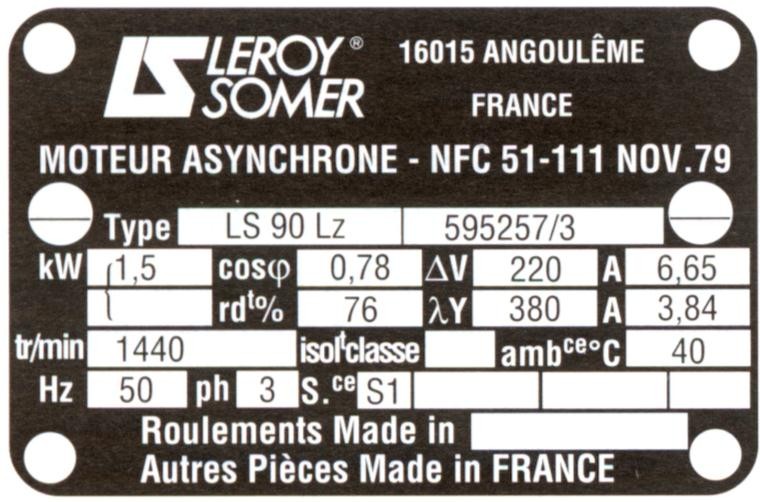 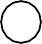 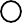 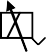 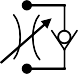 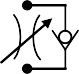 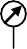 1A1S2BASE	EXT		RUN TERI/O EPR BATTSX DMZ 28 DR%I1,0%I1,1%I1,2%I1,3%I1,41Z2+1V21V41V3TSXMicroL%I1,5%I1,6C0TSX A……..%QW6.0  11Y4-Venant de 1V1Vers 1V1N PE+ 24V 0V%Q2,0C1-2-3%Q2,1%Q2,2%Q2,3C0	234567Problématique N°4 :Q4.1 : Trouver les références des différents composants ci-dessous en fonction de la plaque signalétique du motoréducteur, câblé selon le schéma de puissance DTR 4/12.Choix du variateur de vitesse :SEW	- USOCOMEMOTOREDUCTEUR   R37 DRS71M4	Référence : ATV 312H055N4Choix du disjoncteur magnétique tripolaire : Référence : GV2L08Choix du contacteur tripolaire par vis et étrier, tension de commande 24V AC :0.55r : 36.72   1380/38	 	50		3 0.72682304002.801.62Référence : LC1 D09 B7Q4.2 : Compléter le tableau correspondant aux modifications demandées.un ge,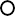 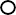 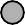 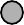 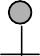 onsQ4.4 : Compléter les sorties automates définies initialement le contact de défaut du variateur (entrée%I3.0). Vous intégrerez aussi le disjoncteur et le contacteur dans le circuit de l’installation. Enfin, vous raccorderez le moteur au variateur.Q2Zone à compléter1	3	5BASE	EXT		RUN TERI/O EPR BAT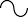 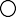 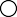 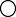 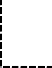 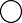 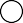 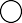 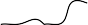 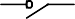 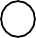 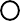 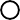 TSXMicroTSX DMZ 28 DR%I3,0%I3,1%I3,2%I3,3%I3,4%I3,5%I3,6I	I	I2	4	6L N PE+ 24VC0%Q4,0 C1-2-3%Q4,1%Q4,2Zone à compléterKM11	3	52	4	6%Q4,30VZone à compléterZone à compléter0,55 KWA 230/400 V  50 Hz1380 tr/min	  U 1    V 1    W 1M 13Motoreducteur du convoyeur d’envoiQ4.5 : Paramétrez le variateur en vous appuyant sur les données ci-dessous.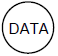 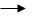 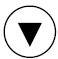 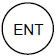 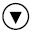 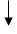 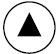 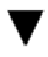 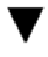 Problématique N°5 :Etude du sous-ensemble tête de dépose du palettiseur :Q5.1 : Cocher dans la case, le niveau d’habilitation correspondant à cette intervention.Avant de commencer l’intervention, vous devez sécuriser les lieux et vous mettre en sécurité. Q5.2 : Répondre aux questions suivantes.Cette intervention étant réalisée par vous-même, quel doit être votre titre d’habilitation sachant que vous devez consigner.B0	B1V	HT	BRCe système fonctionne grâce aux énergies électrique et pneumatique.Q5.3 : Donner les 2 composants et leurs repères qui permettent de mettre hors énergie cette l’installation, afin d’effectuer votre intervention en toute sécurité.En pneumatique : La vanne OV1En électrique : L’interrupteur sectionneur tétrapolaire Q1Q5.4 : Enumérer les différentes étapes d’une consignation électrique.IdentifierSéparerCondamnerVérifier l’absence de tension.Mise à la terre et en court-circuit.Q5.5 : Enumérer de manière détaillée les différentes étapes d’une VAT.Tester le V.A.TTester entre chaque phases ou (L1-L2 ; L2-L3 ; L1-L3)Tester entre phases et neutre ou (L1-N ; L2-N ; L3-N)Tester entre les phases et la terre ou (L1-PE ; L2-PE ; L3-PE)Tester le V.A.T.Q5.6 : Cocher le matériel nécessaire pour effectuer votre consignation et V.A.T. Indiquer s’il s’agit d’un EPI, EPC, EIS ou autre.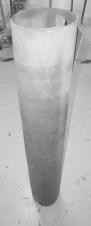 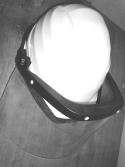 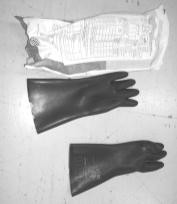 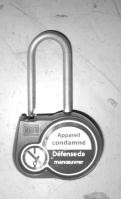 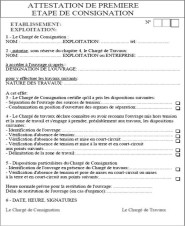 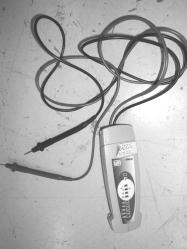 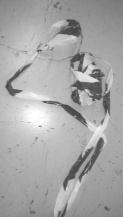 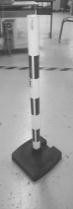 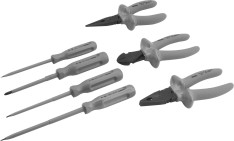 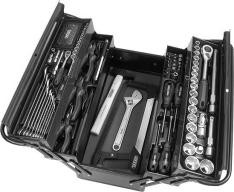 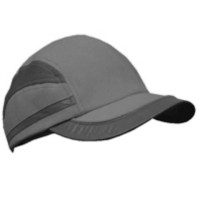 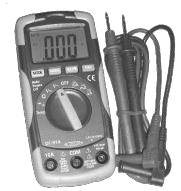 V.A.TTapisPoteau pour balisage et ruban de sécuritéCasque de protection etGantsFiche deCadenas de protectionX	EISisolantEPCvisière anti-UV	XEPIconsignation×	E.I.SX	EISX	EPIX	autreQ5.7 : Cocher le matériel nécessaire pour effectuer la dépose de la tête située en accès difficile sur le système. Indiquer s’il s’agit d’un EPI, EPC, EIS ou autre.Poteau pour balisage et ruban de sécuritéCaisse à outilsCasquette coquéeMultimètre numériqueOutillage isoléX	ECSX	autreX	EPIautreautreLa tête du palettiseur a été déposée dans l’atelier de maintenance. Vous devez réaliser la dépose de la courroie Rep 14 et des 4 roulements Rep 28. Vous devez préparer la gamme de démontage afin d’instruire le dossier technique du système.Q5.8 : Remplir la gamme de démontage.TETE DE PALETTISEUR1	9	23X1	X12	10X13	8	15	4X8	X2	X84	14X15	9bis26	24	28X2	X2	X2	X45.1X4Sous-ensemble restantBAC PRO MEICode : 1606-MEI 2Session 2016CorrigéÉPREUVE E2Durée : 4 hCoefficient : 4DC : 1/14Q1Le calcul des temps d'arrêtsDTR 2/12 et 3/12Temps conseillé : 35 minNbre pts : 48 / 48RepèreSous-ensembleTemps d'arrêts en h%Temps d'arrêts cumulés% cumulé1Ascenseur32,5 h38,6932,538,692Pose napperon23 h27,3855,565,073Tête du palettiseur16 h19,0571,585,114Convoyeur sac plein8,50 h10,128095,235Contrôle poids sacs et détection métaux3 h3,578398,86Convoyage palette pleine1 h1,284100TOTAL84 hZone CZone CZone BZone AZone BBAC PRO MEICode : 1606-MEI 2Session 2016CorrigéÉPREUVE E2Durée : 4 hCoefficient : 4DC : 2/14Q2Implantation d’un régulateur de pression proportionnelDTR 4/12 et 5/12Temps conseillé : 40 minNbre pts : 33 / 33BAC PRO MEICode : 1606-MEI 2Session 2016CorrigéÉPREUVE E2Durée : 4 hCoefficient : 4DC : 3/14BAC PRO MEICode : 1606-MEI 2Session 2016CorrigéÉPREUVE E2Durée : 4 hCoefficient : 4DC : 4/14RepDésignationFonction du composant dans le système1V2Limiteur de débit unidirectionnelRégler la vitesse de rentrée du vérin 1A1V1Distributeur pneumatique 4/2 monostable à commande électropneumatiqueGérer le fonctionnement du vérin de rive 1A0Z1Bloc de conditionnement d’air ; FRLPréparer l’air, nettoyer, lubrifier et réguler la pression à 0,7 Mpa1V4Régulateur de pression proportionnelRéduire la pression d’utilisation1AVérin pneumatique double effetRéaliser les mouvements d’ouverture et de fermeture des rives2Z1Silencieux d’échappementDiminuer de bruit d’échappement de l’air en sortie du vérin de pinceBAC PRO MEICode : 1606-MEI 2Session 2016CorrigéÉPREUVE E2Durée : 4 hCoefficient : 4DC : 5/14Q3Modification de la partie commandeDTR 6/12 et 7/12Temps conseillé : 55 minNbre pts : 19 / 19Formats des sacsPressionTension sur (%QW6.0)Valeur numériqueSacs de 25 kg7 bars10 V10000Sacs de 15 kg6 bars8,571 V8571Sacs de 4,5 kg(Valeur donnée question Q2.1)4 bars5,714 V5714BAC PRO MEICode : 1606-MEI 2Session 2016CorrigéÉPREUVE E2Durée : 4 hCoefficient : 4DC : 6/14BAC PRO MEICode : 1606-MEI 2Session 2016CorrigéÉPREUVE E2Durée : 4 hCoefficient : 4DC : 7/14Q4Implantation d’un variateur de vitesseDTR 4/12, 8/12, 9/12 et 10/12Temps conseillé : 55 minNbre pts : 36 / 36BAC PRO MEICode : 1606-MEI 2Session 2016CorrigéÉPREUVE E2Durée : 4 hCoefficient : 4DC : 8/14ParamètresLI1LI2LI3LI4SensMarche avantFréquence Hz50Hz34HzFréquence de rotation (sortie motoréducteur)38 tr/min25,84 tr/minSortie Automate%Q4.0%Q4.1%Q4.2BAC PRO MEICode : 1606-MEI 2Session 2016CorrigéÉPREUVE E2Durée : 4 hCoefficient : 4DC : 9/14BAC PRO MEICode : 1606-MEI 2Session 2016CorrigéÉPREUVE E2Durée : 4 hCoefficient : 4DC : 10/14BAC PRO MEICode : 1606-MEI 2Session 2016CorrigéÉPREUVE E2Durée : 4 hCoefficient : 4DC : 11/14Q5Préparation à l’intervention de maintenance préventiveDTR 4/12, 11/12 et 12/12Temps conseillé : 55 minNbre pts : 64 / 64Le niveau d'habilitationBCB1VB2B0BRIl peut exécuter des interventions d'ordre électrique sous-tension et consigner pour lui-même.XIl exécute des travaux d'ordre électrique hors tension sous voisinage, sous ordre.XIl exécute uniquement des travaux d'ordre non électrique sous ordre.XIl est chargé de la consignation électrique pour les autres.XIl est responsable de travaux et veille à la sécurité de son personnel placé sous ses ordres.XBAC PRO MEICode : 1606-MEI 2Session 2016CorrigéÉPREUVE E2Durée : 4 hCoefficient : 4DC : 12/14BAC PRO MEICode : 1606-MEI 2Session 2016CorrigéÉPREUVE E2Durée : 4 hCoefficient : 4DC : 13/14BAC PRO MEICode : 1606-MEI 2Session 2016CorrigéÉPREUVE E2Durée : 4 hCoefficient : 4DC : 14/14